Biała Szkoła – Kurza Góra, Kurzętnik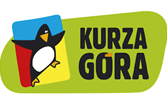 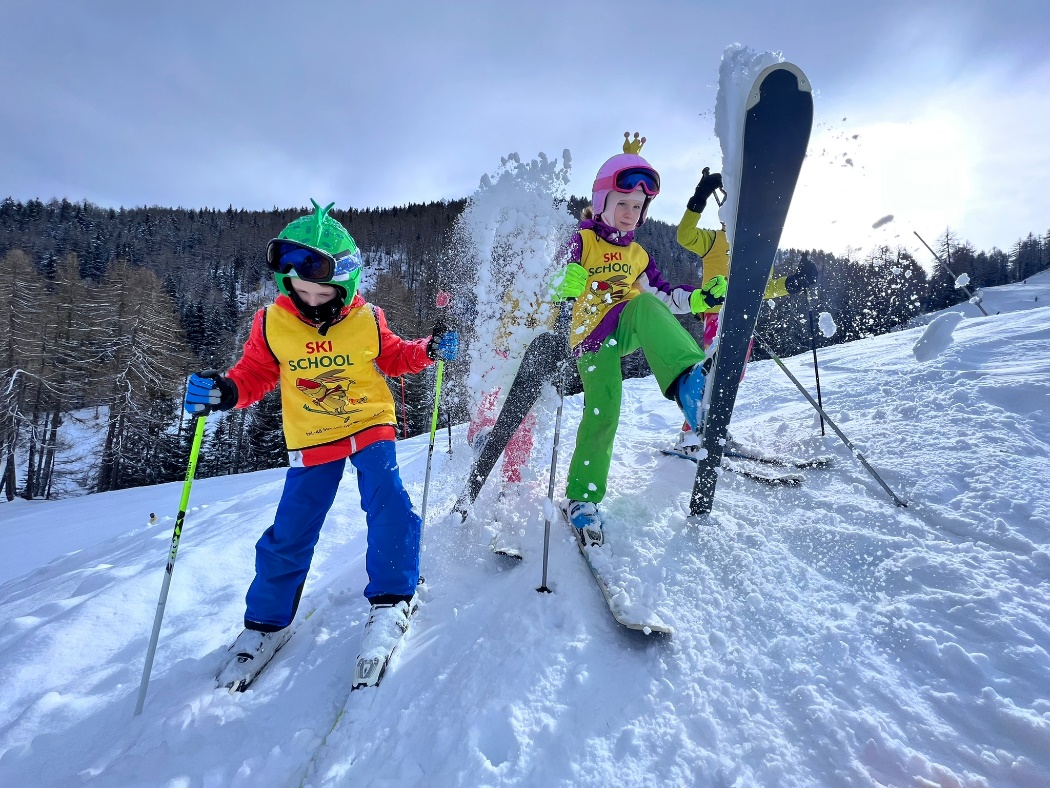 Termin :  13  lutego ( poniedziałek ) 2023    Zbiórka w szkole – 6:30 Zajęcia na stoku w godz. 10:30- 14:30 ( Skipass 4h-czasowy)Planowany powrót do Gdynia ok. godz. 18:30-19:00Wyjazd dla dzieci klas  I-VIII potrafiących jeździć na nartach.( liczba miejsc jest ograniczona)Zapisy  i wpłaty u Nauczycieli wf. do 9 lutego czwartek do godziny 12:00, 2023 rokuGrupy jeżdżące posiadają karnet bez limitu wjazdów  na wszystkie stoki.  Karnet Czasowy                                              Dzieci potrafiące jeździć na nartach będą pod opieką nauczycieli wfDzieci powinny zabrać ze sobą drugie śniadanie i termos z ciepłą herbatąWszystkie dzieci powinny posiadać odpowiedni strój narciarski, kask i rękawiceWariant 1Wariant 2Dzieci potrafiące jeździć na nartach bez własnego sprzętu.Dzieci potrafiące jeździć na nartach posiadające własny sprzęt narciarki.Opłata obejmuje:- przejazd autokarem-wypożyczalnia (buty, narty , kijki, kask)- karnet narciarski( czasowy bez limitu zjazdów)- ciepły posiłek (obiad )- opieka nauczyciela na stokuOpłata obejmuje:- przejazd autokarem- karnet narciarski  4 h ( czasowy bez limitu zjazdów- ciepły posiłek (obiad )- opieka nauczyciela na stokuKoszt: 270 złKoszt: 220 zł